แบบรับฟังความคิดเห็นผู้รับบริการและประชาชนต่อร่าง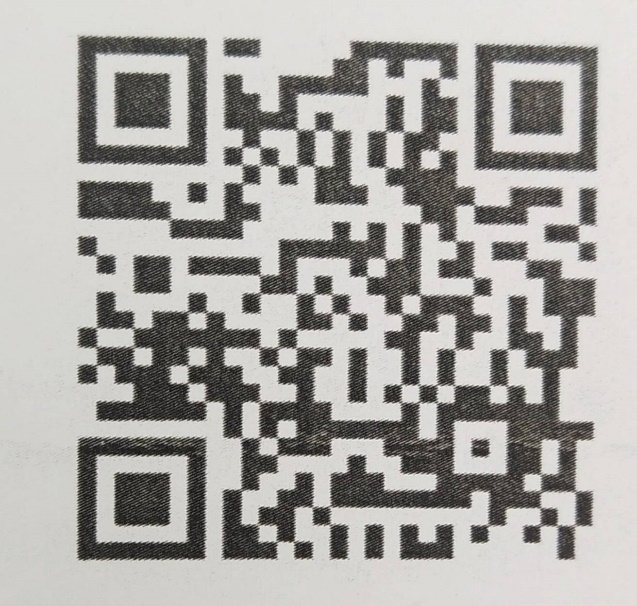 ประมวลจริยธรรมพนักงานส่วนท้องถิ่น